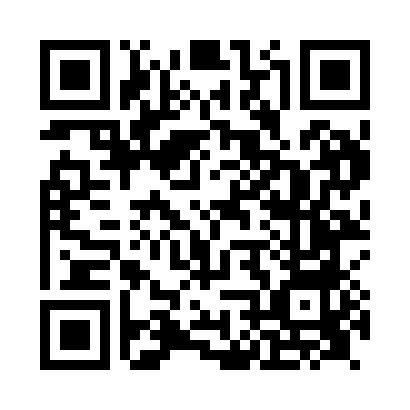 Prayer times for Huyton, Merseyside, UKMon 1 Jul 2024 - Wed 31 Jul 2024High Latitude Method: Angle Based RulePrayer Calculation Method: Islamic Society of North AmericaAsar Calculation Method: HanafiPrayer times provided by https://www.salahtimes.comDateDayFajrSunriseDhuhrAsrMaghribIsha1Mon3:024:481:156:569:4311:292Tue3:024:491:166:569:4211:293Wed3:034:501:166:569:4211:294Thu3:034:501:166:569:4111:285Fri3:044:511:166:559:4111:286Sat3:044:521:166:559:4011:287Sun3:054:531:166:559:3911:288Mon3:054:541:176:549:3811:279Tue3:064:551:176:549:3811:2710Wed3:074:571:176:549:3711:2711Thu3:074:581:176:539:3611:2612Fri3:084:591:176:539:3511:2613Sat3:095:001:176:529:3411:2514Sun3:095:011:176:529:3311:2515Mon3:105:031:176:519:3211:2416Tue3:115:041:186:519:3011:2417Wed3:115:051:186:509:2911:2318Thu3:125:071:186:499:2811:2319Fri3:135:081:186:499:2711:2220Sat3:145:101:186:489:2511:2121Sun3:145:111:186:479:2411:2122Mon3:155:121:186:479:2311:2023Tue3:165:141:186:469:2111:1924Wed3:175:151:186:459:2011:1925Thu3:175:171:186:449:1811:1826Fri3:185:191:186:439:1711:1727Sat3:195:201:186:429:1511:1628Sun3:205:221:186:419:1311:1529Mon3:205:231:186:409:1211:1530Tue3:215:251:186:399:1011:1431Wed3:225:271:186:389:0811:13